ระเบียบการประกวดเรียงความแก้กระทู้ธรรมโครงการแขนงพุทธศาสน์ชิงทุนการศึกษาหลวงพ่อขอมวัดไผ่โรงวัว ครั้งที่ ๑9วัดไผ่โรงวัว ตำบลบางตาเถร อำเภอสองพี่น้อง จังหวัดสุพรรณบุรีวันอาทิตย์ที่ ๖ มกราคม ๒๕62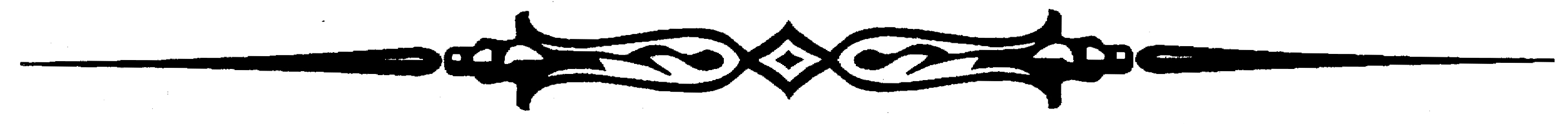 วัตถุประสงค์เพื่อฝึกฝนเยาวชน ให้รู้จักการใช้ภาษาบาลีและภาษาไทยในการเขียนหนังสือ และแสดงออกในทางสร้างสรรค์การเขียนการคิดวิเคราะห์๒)  เพื่อฝึกความเป็นนักคิดนักเขียนให้แก่เยาวชนและเข้าใจหลักธรรมทางพุทธศาสนาดียิ่งขึ้น๓)  เพื่อสร้างความสัมพันธ์ สมานฉันท์อันดีระหว่างสถาบันการศึกษากับพระพุทธศาสนา ๒. คุณสมบัติผู้สมัคร ( ของโรงเรียนและนักเรียนที่เข้าประกวดเรียงความแก้กระทู้ธรรม )๑) โรงเรียน สามารถส่งนักเรียนเข้าประกวดได้ โดยได้รับความเห็นชอบเป็นลายลักษณ์อักษร    จากผู้อำนวยการโรงเรียน ผู้บริหารสถานศึกษา๒) นักเรียนผู้เข้าประกวดจะต้องเป็นผู้ที่กำลังศึกษาในระดับที่กำหนดของสถานที่ศึกษานั้นๆ๓) ต้องเป็นผู้ที่กำลังเรียนหรือศึกษาอยู่ใช่วงชั้นที่จัดประกวด ช่วงชั้นใดช่วงชั้นหนึ่ง๔) โรงเรียนสามารถส่งนักเรียนเข้าประกวดการเรียงความแก้กระทู้ธรรมได้ตามหลักสูตร    ธรรมศึกษาชั้นตรี – โท – เอก  ได้ไม่เกินระดับช่วงชั้น ๓ คน  ๕) นักเรียนจะต้องแต่งกายให้เรียบร้อยตามระเบียบของสถานศึกษานั้นๆ๓. ช่วงชั้นที่ส่งเข้าประกวด  แบ่งจาก ๓  ช่วงชั้นการศึกษา ดังนี้ คือ๑) ช่วงชั้นที่ ๑ ระดับประถมศึกษาตอนปลาย (ป.๔ – ๖) แต่งตามหลักสูตรธรรมศึกษาชั้นตรี ๒) ช่วงชั้นที่ ๒ ระดับมัธยมศึกษาตอนต้น      (ม.๑ – ๓) แต่งตามหลักสูตรธรรมศึกษาชั้นโท ๓) ช่วงชั้นที่ ๓ ระดับมัธยมศึกษาตอนปลาย   (ม.๔ – ๖) แต่งตามหลักสูตรธรรมศึกษาชั้นเอก๔. กติกาในการประกวด ผู้เข้าประกวด ต้องเรียงความแก้กระทู้ธรรม ตามหัวข้อที่คณะกรรมเตรียมไว้ให้ ในสถานที่ ตามเวลาที่กำหนดให้  ในเวลา ๓ ชั่วโมง ตั้งแด่เริ่มแต่งเรียงความ ทุกระดับชั้น๕. หลักเกณฑ์การประกวดแต่งเรียงความแก้กระทู้ธรรมระดับธรรมศึกษา         แต่งเรียงความแก้กระทู้ธรรม ตามหลักสูตร ธรรมศึกษา ตรี – โท – เอก      	ของสำนักงานแม่กองธรรมสนามหลวง๖. เกณฑ์ในการตัดสิน๑) จากการตรวจให้คะแนนของคณะกรรมการ ทั้ง ๓ ท่าน๒) การตัดสินของคณะกรรมการถือเป็นอันสิ้นสุด๗. วันเวลาและสถานที่ประกวด		๑)  วันอาทิตย์ที่ ๖ มกราคม ๒๕62  ผู้เข้าแข่งขันต้องรายงานตัวเวลา 7.30 น.ถึง ๐๘.45 น.  ๒)  เริ่มเวลา ๐๙.๐๐ น.จนกว่าจะแล้วเสร็จ จ  ณ ศาลา การเปรียญ ๒ ( ชั้นล่าง) วัดไผ่โรงวัว ( สถานที่อาจมีการเปลี่ยนแปลงตามความเหมาะสม ) ( ให้ตรงต่อเวลาด้วย มีอาหาร  เครื่องดื่มบริการฟรีตลอดทั้งวัน ตั้งแต่เวลา ๐๗.๐๐ น.)๘.รางวัล     ๑) รับรางวัลเกียรติบัตร ทุนการศึกษา วันอาทิตย์ที่ ๖ มกราคม ๒๕62  หลังเสร็จการ     แข่งขันที่กองงาน  โรงเรียนพระปริยัติธรรม    ๒)  ระดับประถมศึกษา ป.๑ – ป.๖ ( อันดับที่ ๑ ที่ ๒ ที่ ๓ ) เกียรติบัตรและทุนการศึกษา    ๓)  ระดับมัธยมต้น    ม.๑ – ม.๓   ( อันดับที่ ๑ ที่ ๒ ที่ ๓ ) เกียรติบัตรและทุนการศึกษา    ๔)  ระดับมัธยมปลาย ม.๔ – ม.๖   ( อันดับที่ ๑ ที่ ๒ ที่ ๓ ) เกียรติบัตรและทุนการศึกษา๙. กำหนดส่งรายชื่อนักเรียนสมัครเข้าประกวด          ตั้งแต่บัดนี้ จนถึงวันที่ ๕  มกราคม  พ.ศ. ๒๕62   โดยส่งรายชื่อนักเรียนที่สมัคร เข้าแต่ง	เรียงความแก้กระทู้ธรรม  ลงในแบบฟอร์ม แล้วนำส่งไปที่ กองงานเลขานุการ  	( พระสมชาย 	มนาโป ) วัดไผ่โรงวัว  ตำบลบางตาเถร อำเภอสองพี่น้อง  จังหวัดสุพรรณบุรี  	รหัสไปรษณีย์  ๗๒๑๑๐    	โทรศัพท์.๐๘๗-๐๖๖๘๑๖๔  	 Email : manapro009@gmail.com             ติดตามข้อมูลที่ :  www.watpat.com   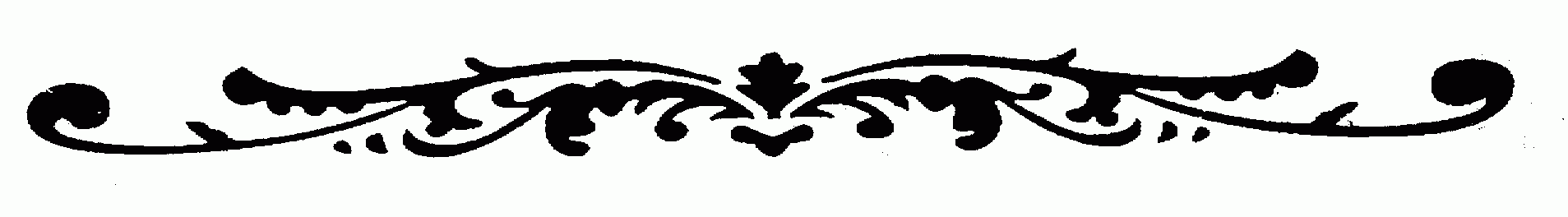 แบบฟอร์มใบสมัครการประกวดเรียงความแก้กระทู้ธรรมโครงการแขนงพุทธศาสน์ ชิงทุนการศึกษาหลวงพ่อขอมวัดไผ่โรงวัว ประจำปี ๒๕62วันที่.........................เดือน........................พ.ศ.......................โรงเรียน................................................................เลขที่.............หมู่ที่............ซอย..................ถนน.......................แขวง/ตำบล................................เขต/อำเภอ..............................................จังหวัด..............................................................................รหัสไปรษณีย์..................................โทร................................................Email : ........................................................................... ระดับที่ส่งแข่งขัน	มีระดับชั้นดังนี้  (โรงเรียนละไม่เกิน ๓ คน)ประถมศึกษา ช่วงชั้นที่ ๒   มัธยมศึกษาตอนต้น ช่วงชั้นที่ ๓  มัธยมศึกษาตอนปลายช่วงชั้นที่ ๔ ชื่อนักเรียนที่สมัครประกวดเรียงความแก้กระทู้ธรรม  จำนวนนักเรียน ...... คน  กองเชียร์จำนวน.......คน (กรุณาใสคำนำหน้า ด.ช./ด.ญ./นาย/นางสาว )ระดับชั้นประถมศึกษาปีที่ ๔ – ๖ ๑. ชื่อ....................................... นามสกุล........................................อายุ.......ชั้น.......... ๒. ชื่อ....................................... นามสกุล........................................อายุ.......ชั้น.......... 	 ๓. ชื่อ....................................... นามสกุล........................................อายุ.......ชั้น..........ระดับชั้นมัธยมศึกษาปีที่ ๑ – ๓ ๑. ชื่อ....................................... นามสกุล........................................อายุ.......ชั้น.......... ๒. ชื่อ....................................... นามสกุล........................................อายุ.......ชั้น.......... 	 ๓. ชื่อ....................................... นามสกุล........................................อายุ.......ชั้น..........ระดับชั้นมัธยมศึกษาปีที่ ๔ – ๖ ๑. ชื่อ....................................... นามสกุล........................................อายุ.......ชั้น.......... ๒. ชื่อ....................................... นามสกุล........................................อายุ.......ชั้น.......... 	 ๓. ชื่อ....................................... นามสกุล........................................อายุ.......ชั้น..........ครูพระสอนศีลธรรม หรือครูผู้ฝึกสอน (กรุณาใสคำนำหน้า พระ/นาย/นาง/นางสาว )ชื่อ ........................................................นามสกุล ................................................................ชื่อ ........................................................นามสกุล ................................................................วัด/โรงเรียน……………………………………………………………. ตำบล …...............................................อำเภอ .................................... จังหวัด…..................................... รหัสไปรษณีย์......................โทร.............................................Email : ...........................................................................คำรับรองของหัวหน้าสถานศึกษาขอรับรองว่าข้อความดังกล่าวข้างต้นเป็นความจริงลงชื่อ.............................................................................(..............................................................................)ตำแหน่ง........................................................................หมายเหตุ : กรุณาส่งใบสมัครไปยังสถานที่จัดการประกวดก่อน วันที่ ๕ มกราคม  ๒๕62 เพื่อความสะดวกในการดำเนินงานทุนการศึกษารายการ ประกวดแต่งเรียงความแก้กระทู้ธรรม ( ประกวดวันที่ 6 มกราคม 2562 )ทุนการศึกษารายการ ประกวดแต่งเรียงความแก้กระทู้ธรรม ( ประกวดวันที่ 6 มกราคม 2562 )ทุนการศึกษารายการ ประกวดแต่งเรียงความแก้กระทู้ธรรม ( ประกวดวันที่ 6 มกราคม 2562 )ทุนการศึกษารายการ ประกวดแต่งเรียงความแก้กระทู้ธรรม ( ประกวดวันที่ 6 มกราคม 2562 )ทุนการศึกษารายการ ประกวดแต่งเรียงความแก้กระทู้ธรรม ( ประกวดวันที่ 6 มกราคม 2562 )ทุนการศึกษารายการ ประกวดแต่งเรียงความแก้กระทู้ธรรม ( ประกวดวันที่ 6 มกราคม 2562 )ทุนการศึกษารายการ ประกวดแต่งเรียงความแก้กระทู้ธรรม ( ประกวดวันที่ 6 มกราคม 2562 )ทุนการศึกษารายการ ประกวดแต่งเรียงความแก้กระทู้ธรรม ( ประกวดวันที่ 6 มกราคม 2562 )ประเภทรายการอันดับคนจำนวนเงินได้คนละรวมประเภทรวมรายการประถมป.1-ป.6115005001,2004,500ประถมป.1-ป.6214004001,2004,500ประถมป.1-ป.6313003001,2004,500มัธยมต้นม.1-ม.3116006001,5004,500มัธยมต้นม.1-ม.3215005001,5004,500มัธยมต้นม.1-ม.3314004001,5004,500มัธยมปลายม.4-ม.6117007001,8004,500มัธยมปลายม.4-ม.6216006001,8004,500มัธยมปลายม.4-ม.6315005001,8004,500